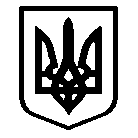 УКРАЇНАМУРАВЛІВСЬКИЙ ЗАКЛАД ЗАГАЛЬНОЇ СЕРЕДНЬОЇ ОСВІТИСАФ’ЯНІВСЬКОЇ СІЛЬСЬКОЇ РАДИІЗМАЇЛЬСЬКОГО РАЙОНУ  ОДЕСЬКОЇ  ОБЛАСТІвул.  Центральна, 4,  с. Муравлівка, 68652  тел.. (04841) 42-7-51,  42-7-01Email: muravlivkazosh@ukr.netКодЄДРПОУ 26110832«   12  » ___12_____ 2023р №                                                                               Начальнику управління освіти                                                                                                                                                                                      Саф’янівської сільської ради                                                                                                       Ізмаїльського р-ну Одеської обл                                                                                                                                                                         Тетяні  ЯКИМЕНКОЗвіт з 13.11.2023р. по 13.12.2023н.р.про проведення спортивних та спортивно-масових заходів в  Муравлівському ЗЗСОзагальнонаціонального проєкту фізичного виховання «Пліч-о-пліч зі спортом»Планна грудень про проведення спортивних та спортивно-масових заходів в  Муравлівському ЗЗСОзагальнонаціонального проекту фізичного виховання «Пліч-о-пліч зі спортом»Заступник директора  з навчально-виховної роботи :                      Олена ТИМОФЄЄВАДиректор  ЗЗСО :                                                                                            Яна ДЕХТЯРЕНКОДатаКількість днівДень тижняназваМісце проведенняВид спорту/активностіРівень (шкільний,район,обласний)Учасники учні/студентиКількість учасників 3-4 класівКількість учасників  5-6  класівКількість учасників  7-9 класівКількість учасників  10-11 класів14.11.20231вівторокТенісКам’янкаТеніс районнийУчні/хлопці/дівчина--328.11.20231вівторокШашки та шахиСаф’яниШашки та шахирайоннийУчні/хлопці/дівчина-13-12.12.20231вівторокБаскетбол 3х3Кам’янкаБаскетбол 3х3районнийУчні/хлопці--21ДатаДень тижняМісцепроведенняВидспорту/активностіРівень(шкільний,районний,обласний)Учасники(учніклас)КількістьучасниківЗа планомСаф’янівський ЗЗСО Змагання з Баскетболу 3х3 учениць Саф’янівської ЗЗСО районнийучениці3